В период с 4 по 16 сентября 2023 г. жители Ленинградской области смогут БЕСПЛАТНО проверить свой иммунитет к вакциноуправляемым и другим актуальным инфекциям, участвуя в пилотном проекте Роспотребнадзора.В настоящее время в Российской Федерации, как и во многих других странах, несмотря на проводимую специфическую профилактику, участились случаи заболевания вакциноуправляемыми инфекциями. В связи с этим Роспотребнадзор в целях оценки популяционного иммунитета населения к вакциноуправляемым и другим актуальным инфекциям проводит бесплатное тестирование жителей Санкт-Петербурга и Ленинградской области на антитела к кори, краснухе, паротиту, коронавирусу SARS-CoV-2, вирусным гепатитам А, В, С, D, Е.Результаты исследований на антитела к перечисленным инфекциям будут предоставлены каждому принявшему участие в исследовании волонтёру.Если Вы заинтересованы принять участие в исследовании - пройдите по ссылке и заполните Анкету волонтёра. После заполнения анкеты и подтверждения Вашего участия в исследовании необходимо будет прийти в выбранные Вами день и пункт взятия крови для проведения исследования.При посещении пункта взятия крови, пожалуйста, возьмите с собой Ваш прививочный сертификат (при наличии). Для участия в исследовании необходимо пройти анкетирование (по ссылке ЖИТЕЛИ ЛЕНИНГРАДСКОЙ ОБЛАСТИ, https://pasteurclinic-anketa.ru/all_antitela.php?reg_id=47 или используя QR-код): 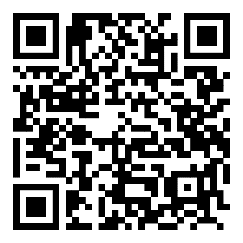 Информация о состоянии популяционного иммунитета необходима для планирования санитарно-противоэпидемических мероприятий, в том числе вакцинации населения против инфекций, как в отдельно взятом регионе, так и в Российской Федерации в целом.Можно записаться в пункте взятия крови по адресам:г. Приозерск, ул. Калинина, д.35, каб.206  взрослой поликлиники и каб. 219 детской поликлиникип. Сосново, ул. Зеленая Горка, д.1 (процедурный кабинет поликлиники Сосновской УБ)п. Кузнечное, ул. Гагарина, 2а, каб. 9 поликлиники Кузнечненской УБ